Российская ФедерацияГЛАВА МУНИЦИПАЛЬНОГО ОБРАЗОВАНИЯ ГОНЖИНСКОГО СЕЛЬСОВЕТА МАГДАГАЧИНСКОГО РАЙОНА АМУРСКОЙ ОБЛАСТИПОСТАНОВЛЕНИЕ«27» июня  2019 г.  № 31 с. ГонжаО внесении изменений в Постановление главы Гонжинского сельсовета от 26.11.2012 г. № 103 «Об утверждении Административного регламента по предоставлению муниципальной  услуги "Выдача разрешений на строительство"Руководствуясь Федеральным законом от 06.10.2003 № 131-ФЗ «Об общих принципах организации местного самоуправления в Российской Федерации, Федеральным законом от 27.07.2010 г. № 210-ФЗ «Об организации предоставления государственных и муниципальных услуг», п. 4.1 ч. 17 и ч. 7 ст. 51 и п. 7 ст. 57.3 Градостроительного кодекса Российской Федерации, в соответствии с Федеральным законом от 03.08.2018 № 341-ФЗ «О внесении изменений в Земельный кодекс РФ и отдельные законодательные акты Российской Федерации в части упрощения размещения линейных объектов», а также протестом прокуратуры Магдагачинского района Амурской области № 1894-2019 от 31.05.2019п о с т а н о в л я ю:Исключить из  текста п. 2.6.1 и п. 2.6.2: капитальный ремонт.Включить в п. 2.6.1 следующий текст: Градостроительный план земельного участка:-  при подготовке градостроительного плана земельного участка орган местного самоуправления в течение семи дней с даты получения заявления о выдаче такого документа направляет в организации, осуществляющие эксплуатацию сетей инженерно-технического обеспечения, запрос о предоставлении технических условий для подключения (технологического присоединения) планируемого к строительству или реконструкции объекта капитального строительства к сетям инженерно-технического обеспечения.;- представленный для получения разрешения на строительство, или в случае строительства, реконструкции линейного объекта проект планировки территории и проект межевания территории (за исключением случаев, при которых для строительства, реконструкции линейного объекта не требуется подготовка документации по планировке территории), проект планировки территории в случае выдачи разрешения на ввод в эксплуатацию линейного объекта, для размещения которого не требуется образование земельного участка.                                                                                                        2. Внести в раздел 5 п. 5.1.4: «Заявитель имеет право направить жалобу в антимонопольный орган на решение и/или действия (бездействия) органа, предоставляющего муниципальную услугу и их должностных лиц.»	3. Настоящее постановление подлежит обязательному размещению на официальных сайтах администрации Магдагачинского района http://www/magdagachi.ru и администрации Гонжинского сельсовета http://гонжа.рф. 5. Контроль за исполнением настоящего постановления оставляю за собой.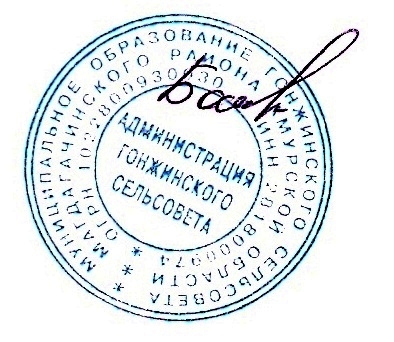 И.И.Баннов